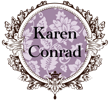 Discover your Purpose TemplateWhen you look back over the years, what activities or jobs were you doing when you felt the most “alive” and successful?________________________________________________________________________________________________________________________________________________________________________________________________________What gifts and talents have you been given, or how I like to ask it, is what are you able to do easily that is often difficult for others?________________________________________________________________________________________________________________________________________________________________________________________________________________What problems or issues are you able to see the solution to in a flash, or immediately, that you just have to do something about when presented to or around you? (usually this is just 1 or 2 items)________________________________________________________________________________________________________________________________________________________________________________________________________________________________________________________________________________________________________________________________________________What do you do almost every day that is not drudgery, but you do easily and consistently without having to be asked?____________________________________________________________________________________________________________________________________________________________________________________________________________________Think back to the last job or career that you were happy in for a period of time, then became discontent.  What was the last project or assignment you mastered prior to becoming discontent?____________________________________________________________________________________________________________________________________________________________________________________________________________________When last changing careers or jobs, what did the new career or job offer you that your current career or job did not, (besides an increase if pay) that caused you to make the move?______________________________________________________________________________________________________________________________________________________________________________________________________________________________________________________________________________________________________________________________ What are job, businesses, activities, are you doing today that you feel is in line with God’s purpose for your life?________________________________________________________________________________________________________________________________________________________________________________________________________________What do you most like about doing each of the above?_______________________________________________________________________________________________________________________________________________________________Of the many activities, jobs, businesses that you listed above, what is the common thread between them? How do they connect (or are there some items that do not connect)?         __________________________________________________________________________________________________________________________________________________________________________________________________________________________________________________________Why do you do the above?   __________________________________________________   __________________________________________________   __________________________________________________   __________________________________________________Complete this sentence:I am fulfilled, compelled and gifted to: ____________________________________________________________________________________________________Congratulations! You are positioned to live life to the full from your God given purpose. 